  С целью обеспечения своевременной подготовки к безаварийному            функционированию объектов жилищно-коммунального, газового и энергетического комплексов, а также учреждений здравоохранения, образования и культуры              муниципального района «Печора»           1. Утвердить состав комиссии по согласованию паспортов готовности            объектов жилищно-коммунального,  газового и энергетического комплексов, а также          учреждений здравоохранения, образования и культуры к работе в осенне-зимний     период 2018-2019 гг. (приложение).          2. Паспорта готовности оформлять в соответствии с приложением 9 к                   Постановлению Государственного комитета Российской Федерации по строительству и жилищно-коммунальному комплексу от 27.09.2003 г. № 170 «Об утверждении     правил и норм технической эксплуатации жилищного фонда».           3.  Настоящее распоряжение подлежит размещению на официальном сайте      администрации МР «Печора».Глава муниципального района-руководитель администрации                                                                       Н. Н. ПаншинаПриложение  к распоряжению администрации МР «Печора»      от  « 07» июня 2018 г. №  755-р .Состав комиссиипо согласованию паспортов готовности  объектов жилищно-коммунального,              газового и энергетического комплексов, а также учреждений здравоохранения, образования и культуры к  работе в осенне-зимний   период 2018-2019 гг.АДМИНИСТРАЦИЯ МУНИЦИПАЛЬНОГО РАЙОНА «ПЕЧОРА»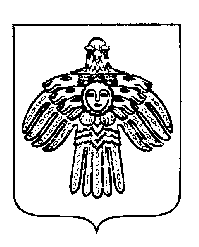  «ПЕЧОРА»  МУНИЦИПАЛЬНÖЙ  РАЙОНСААДМИНИСТРАЦИЯ РАСПОРЯЖЕНИЕ ТШÖКТÖМРАСПОРЯЖЕНИЕ ТШÖКТÖМРАСПОРЯЖЕНИЕ ТШÖКТÖМ«     07  »      июня     2018 г.г. Печора,  Республика Коми                   №  755-р.  Об утверждении комиссии по согласованию паспортов готовности объектов жилищно-коммунального,    газового и энергетического комплексов, а также          учреждений здравоохранения, образования и культуры к  работе в осенне-зимний период 2018-2019 гг.Паншина Н.Н.Кислицын С.П.-глава муниципального района–руководитель администрации – председатель комиссии,-первый заместитель руководителя администрации – заместитель председателя комиссии,Члены комиссии:Грибанов Р.И.-генеральный директор ОАО «Тепловая сервисная компания» (по согласованию),Ивашевская Т.И.-заведующий  отдела жилищно-коммунального хозяйства администрации,Петнюнас А.А.-директор Печорского филиала АО «Коми тепловая компания» (по согласованию).Родинский О.А.- генеральный директор  ООО «ТЭК – Печора» (по согласованию),Савчук А.Г.- директора МУП «Горводоканал» (по согласованию),Сверчкова И.С.-начальник Госжилинспекции РК - (по согласованию),Уляшева Е.Н.-государственный инспектор отдела по энергонадзору и ГТС  Печорского управления «Ростехнадзор»,Шадчин А.М.-начальник МКУ «Управление гражданской обороны и чрезвычайных ситуаций МР «Печора»Шкурин Д.Н.-директор Филиала ПАО «МРСК Северо-Запада» «Комиэнерго» производственного отделения «Печорские энергетические сети» (по согласованию)